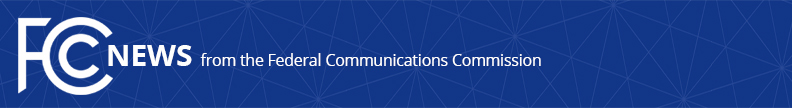 Media Contact: Austin Bonner, (202) 418-2500Austin.Bonner@fcc.govFor Immediate ReleaseCOMMISSIONER STARKS ANNOUNCES FIELD HEARING IN SAN JUAN, PUERTO RICO ON RESILIENT COMMUNICATIONS NETWORKSWASHINGTON, February 13, 2020—On Friday, February 21, 2020, Commissioner Geoffrey Starks will host a field hearing in San Juan, Puerto Rico.  The hearing will convene stakeholders from across private and public organizations to discuss steps taken to improve the resiliency of communications networks since Hurricanes Irma and Maria, how communications networks and recovery efforts performed during recent earthquakes, and what additional actions are needed to ensure that communications networks are always available, particularly to meet public safety needs. WHAT:	Field Hearing on Resilient Communications NetworksWHO:		FCC Commissioner Geoffrey Starks	Witnesses will be announced in a subsequent releaseWHEN:	Friday, February 21, 2020 at 2:30 p.m. WHERE: 	University of Puerto Rico – Rio Piedras CampusSchool of Law, Room L-314 Ave. Universidad San Juan, Puerto Rico 00925Reasonable accommodations for people with disabilities are available upon request.  Include a description of the accommodation you will need and tell us how to contact you if we need more information.  Make your request as early as possible.  Last minute requests will be accepted but may be impossible to fill.  Send an e-mail to fcc504@fcc.gov or call the Consumer & Governmental Affairs Bureau at 202-418-0530 (voice), 202-418-0432 (TTY).Office of Commissioner Geoffrey Starks: (202) 418-2500 ASL Videophone: (844) 432-2275
TTY: (888) 835-5322
Twitter: @GeoffreyStarks www.fcc.gov/about/leadership/geoffrey-starksThis is an unofficial announcement of Commission action.  Release of the full text of a Commission order constitutes official action.  See MCI v. FCC, 515 F.2d 385 (D.C. Cir. 1974)